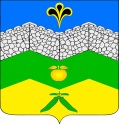 администрация адагумского сельского поселения крымского района                              ПОСТАНОВЛЕНИЕот 18.02.2020 г.	             № 67                                                               хутор  АдагумО внесении изменений в постановление администрации Адагумского сельского поселения Крымского района от 25 апреля  2018 года № 57 «О комиссии по установлению стажа муниципальной службы муниципальным служащим администрации Адагумского сельского поселения Крымского района»В соответствии с Федеральным законом от 2 марта 2007 года № 25-ФЗ «О муниципальной службе в Российской Федерации», законом Краснодарского края от 27 сентября 2007 года № 1324–КЗ «О порядке исчисления стажа муниципальной службы в Краснодарском крае», руководствуясь надзорным актом Крымской межрайонной прокуратуры от 23 декабря 2019 года № 7-02-2019/4196, в целях актуализации порядка работы комиссии по установлению стажа муниципальной службы муниципальным служащим администрации Адагумского сельского поселения Крымского района, руководствуясь уставом Адагумского сельского поселения Крымского района, п о с т а н о в л я ю:1. Внести в постановление администрации Адагумского сельского поселения Крымского района от 25 апреля 2018 года № 57 «О комиссии по установлению стажа муниципальной службы муниципальным служащим администрации Адагумского сельского поселения Крымского района» следующие изменения:1) пункт 4.9. раздела 4 «Организация и порядок работы Комиссии» изложить в следующей редакции:«Стаж муниципальной службы определяется комиссией по установлению стажа муниципальной службы, создаваемой при органах местного самоуправления, и утверждается муниципальным правовым актом представителя нанимателя (работодателя)»;2) пункт 4.10. раздела 4 «Организация и порядок работы Комиссии» признать утратившим силу. 2. Ведущему специалисту администрации Адагумского сельского поселения Крымского района Е.Г.Медведевой настоящее постановление обнародовать путём размещения на информационных стендах, расположенных на территории сельского поселения и разместить на официальном сайте администрации Адагумского сельского поселения Крымского района в информационно-телекоммуникационной сети Интернет.3. Постановление вступает в силу со дня официального обнародования.Глава Адагумского сельского поселения     Крымского района                                                                         А.В. Грицюта